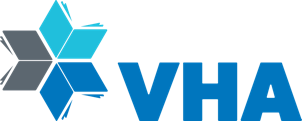 Vancouver Hebrew Academy
1545 West 62nd Avenue, Vancouver, BC V6P 2E8
   TEL: (604) 266-1245 EMAIL: vha@vhebrewacademy.comPositionProject CoordinatorReports to:Head of SchoolDepartmentOffice Administration Location:  Vancouver Hebrew Academy Main OfficeCommenceMarch 28th, 2022Term / ConditionsMaternity Leave, 1 year (March 28th, 2022 – May 1st, 2023)AttributesYou will need to be flexible, patient, detail oriented and a people person, as you will be working with school staff, parents, children, and community members.You will provide support to the school Administration with a variety of projects, and facilitate communication between the school, parents, and broader community.You will be comfortable with desktop publishing and a variety of office software.You will have experience working in a busy office setting and feel comfortable performing a variety of general office duties.Major ProjectsAs one of the biggest aspects of the Project Coordinator position is Fundraising/Event Management, these are the major projects that you will be working on:1.	Welcome Back BBQ in September2.	Jewish New Year Card Making3.	Preschool Open House4. VHA Highlights – What has been going on at VHA that’s exciting5. Annual General Meeting Report/Agenda6.	After-School Programs (Marketing)7.	Showcase evenings (Torah Fair, Science Fair, etc.)8. Weekend community gathering event called Shabbaton9.	School Wide Gift Giving Program 10.Faigen Family Lecture Series11.Jewish Holiday in May called Lag B’Omer Fair12.Board of Governors Meeting13.Grade 7 Graduation14.Summer Garden PartyCommunication:1.	Prepare Weekly Newsletter (Digital)
2.	Regular email blasts to VHA families
3.	Maintain Website (weekly updates)
4.	Create/distribute flyers/invitations for school-based events
5.	Liaise with teaching staff to capture major school activities
6.	Assist with VHA Highlights (bi-annual Newsletter) and Staff Inflection (Staff Newsletter)Primary Tasks:1.	Update/Maintain all databases2.	Cards and Mailings (Yartzeit, etc)3.	Special Events [see Major Projects]: Food, Organization, Promotion, Mailings, Invitations, RSVPs, fund collection, volunteer recruitment4.	Mailing projects-printing, labels, envelopes, mailing5.	Office supplies6.	Liaise with service/equipment/supply vendors7. Assist Principals with pick-up at the end of the dayGroup Responsibilities with Admin Secretary 1.	Assist with reception, phones, walk-in requests, messages to teachers2.	Assist with First Aid as needed3.	Photocopying4.	Assist with lice checks, hearing, sight, immunization, and photo day as needed	5. Interact positively with all VHA stakeholdersApplications to:Applications include:Rabbi Barak Cohen, Head of Schoolbcohen@vhebrewacademy.comCover letter outlining why you’re ideal for this role
Resume detailing your previous experience as it relates to this role 